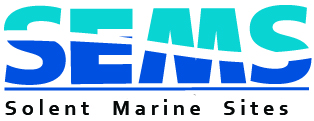 Natural Environment Group (NEG) Project Bidding Pro FormaPlease complete all sections and read the eligibility criteria and timescale at http://www.solentems.org.uk/natural_environment_group/NEG_Projects/.Submission date: Please email completed forms to solentforum@hants.gov.uk by the last day of February.  Important: If you do not get a receipt for your application please phone the office.Project Title:Project Sponsor/Lead (and full contact details):Full Address that any Purchase Order should be made out toProject Description and Objectives:What is the value of the project to the Solent European Marine Sites (SEMS), other designated sites or areas of conservation interest?Project Outputs:Project Timescale and Milestones:Overall Project Cost (£):Please detail other funding sources secured/sought.Funding contribution sought from NEG (£):The amount requested should be match funded.Will the project still go ahead without NEG funding?Geographical coverage of the project:The project must cover some aspect of the coastal or marine environment of the Solent.Please list any project partners:Additional information to support the Bid: